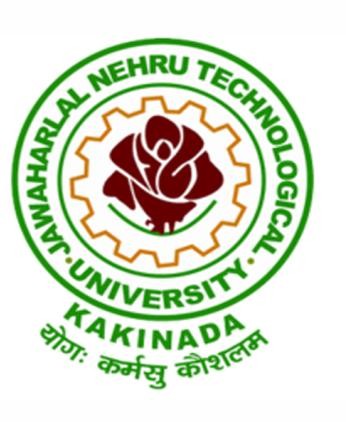 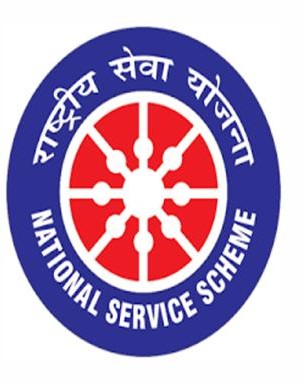 World Environment Day05/06/2021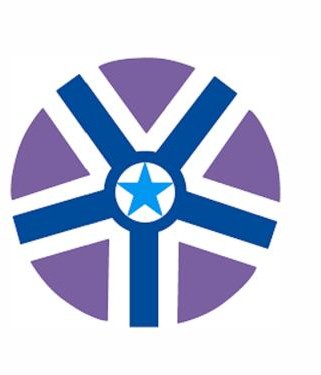 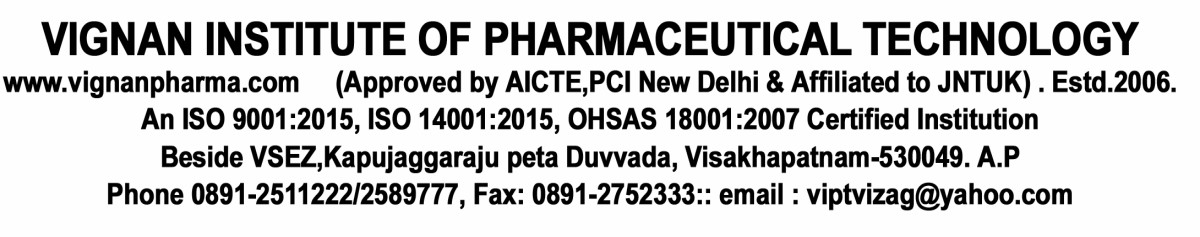    VIGNAN INSTITUTE OF PHARMACEUTICAL TECHNOLOGY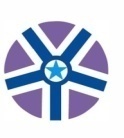 www.vignanpharma.com     (Approved by AICTE,PCI New Delhi & Affiliated to JNTUK) . Estd.2006.An ISO 9001:2015, ISO 14001:2015, OHSAS 18001:2007 Certified InstitutionBeside VSEZ,Kapujaggaraju peta Duvvada, Visakhapatnam-530049. A.PPhone 0891-2511222/2589777, Fax: 0891-2752333:: email : viptvizag@gmail.comNOTICE                                                                                                                       Date: 02/06/2021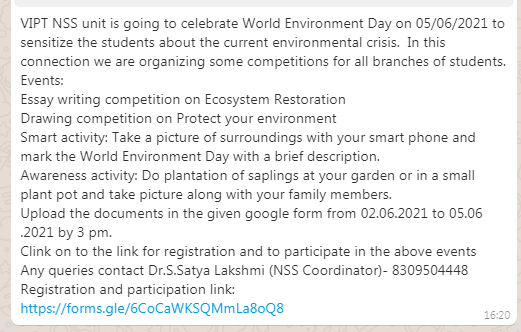 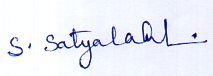 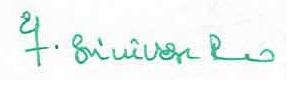 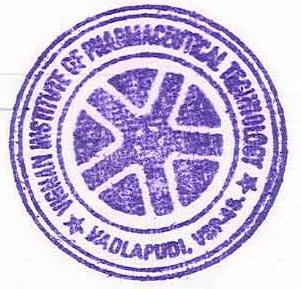 NSS Coordinator                                                                                                    Principal 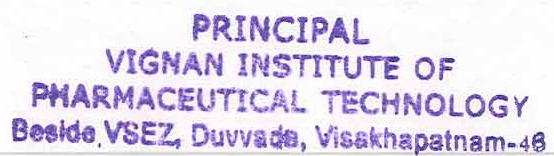    VIGNAN INSTITUTE OF PHARMACEUTICAL TECHNOLOGYwww.vignanpharma.com     (Approved by AICTE,PCI New Delhi & Affiliated to JNTUK) . Estd.2006.An ISO 9001:2015, ISO 14001:2015, OHSAS 18001:2007 Certified InstitutionBeside VSEZ,Kapujaggaraju peta Duvvada, Visakhapatnam-530049. A.PPhone 0891-2511222/2589777, Fax: 0891-2752333:: email : viptvizag@gmail.comREPORT                                                                                                                       Date: 05/06/2021Student participated in Events like Essay writing, Drawing competition, smart activity and Awareness program.All the branches of the students (B.Pharm, Pharm.D and M.Pharm) were participated.They uploaded their documents in google form.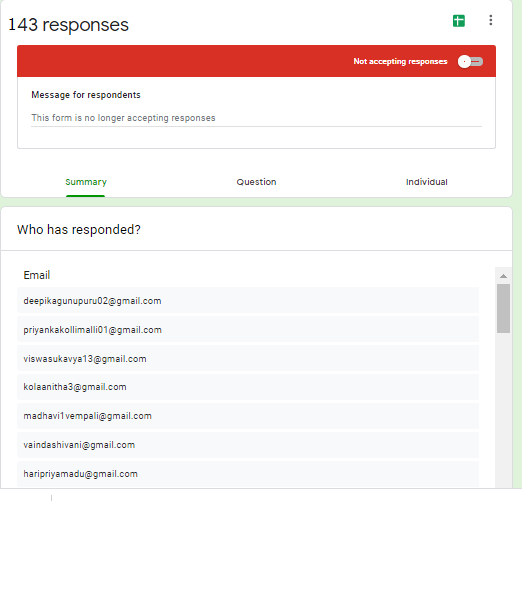    VIGNAN INSTITUTE OF PHARMACEUTICAL TECHNOLOGYwww.vignanpharma.com     (Approved by AICTE,PCI New Delhi & Affiliated to JNTUK) . Estd.2006.An ISO 9001:2015, ISO 14001:2015, OHSAS 18001:2007 Certified InstitutionBeside VSEZ,Kapujaggaraju peta Duvvada, Visakhapatnam-530049. A.PPhone 0891-2511222/2589777, Fax: 0891-2752333:: email : viptvizag@gmail.com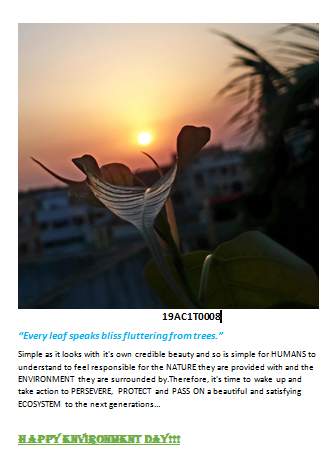 Smart activity by students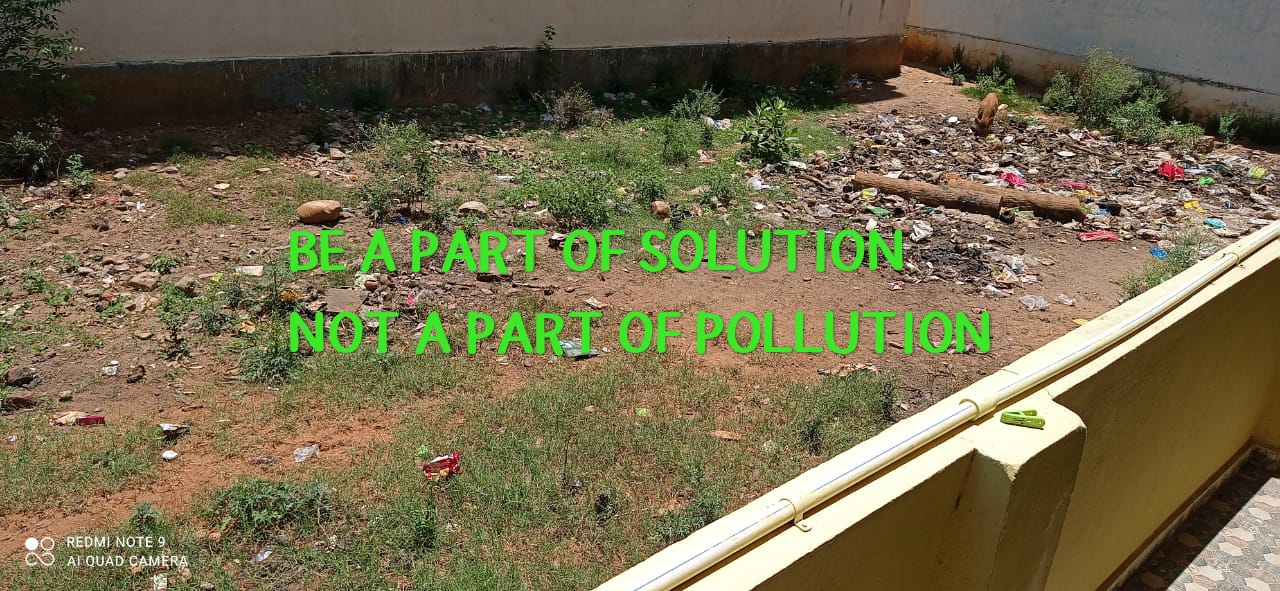 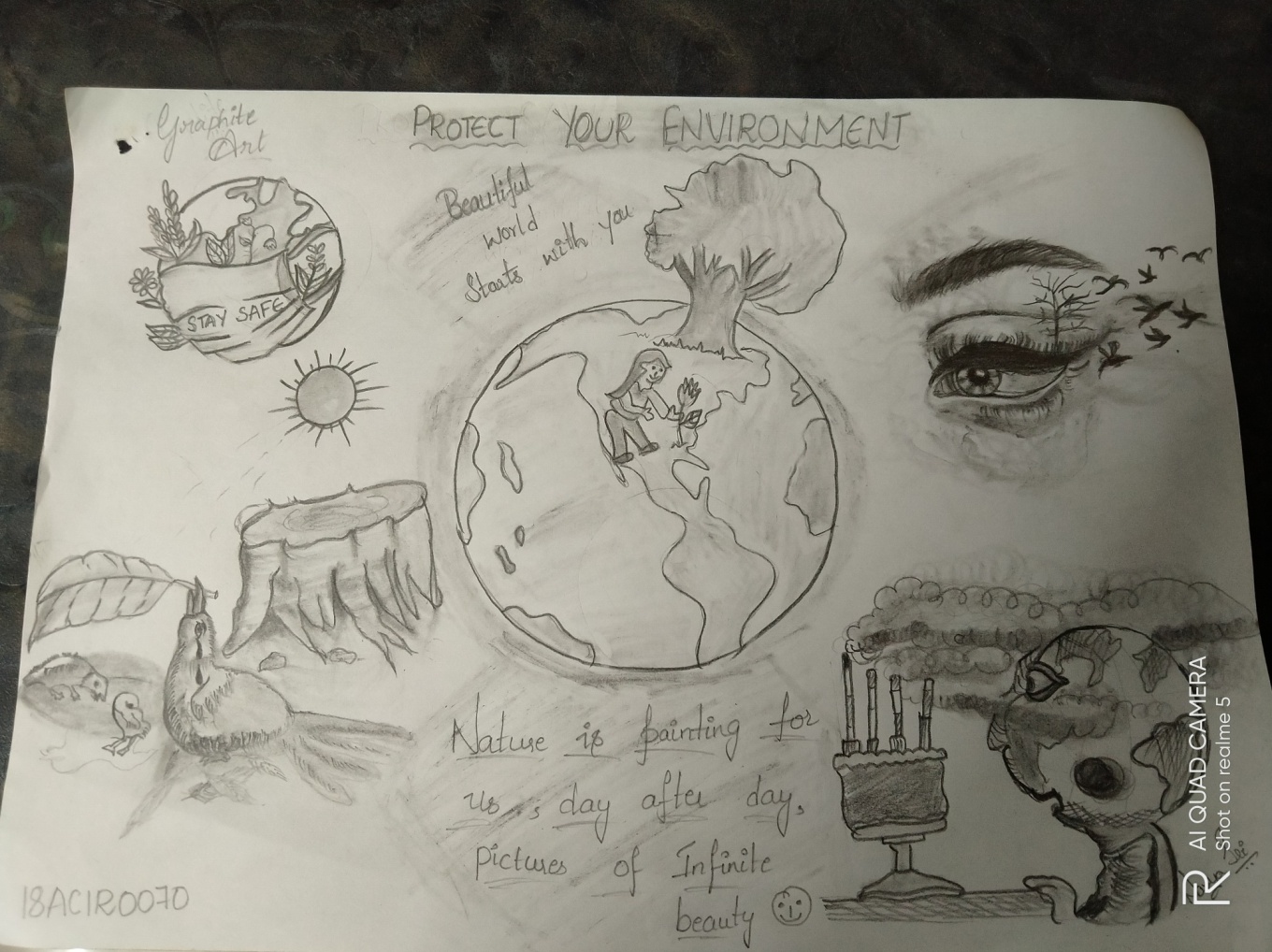 Students participated in drawing competition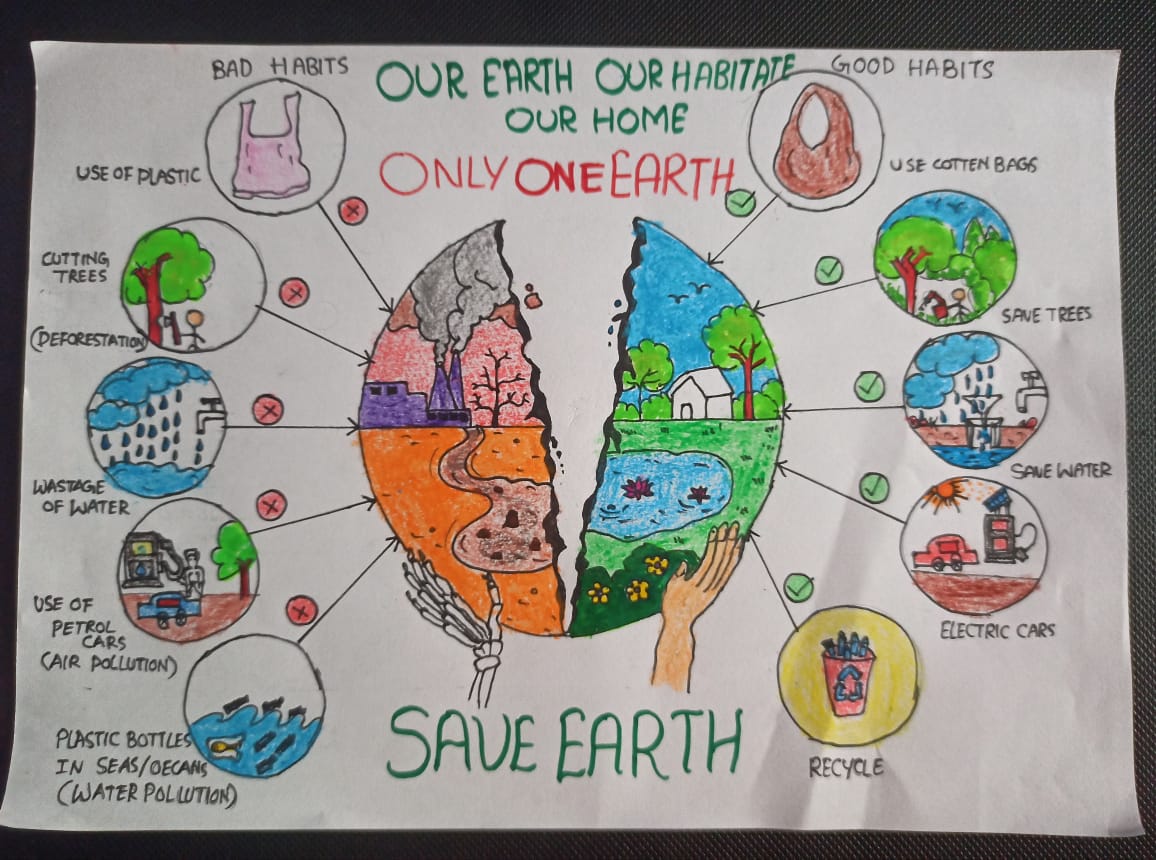 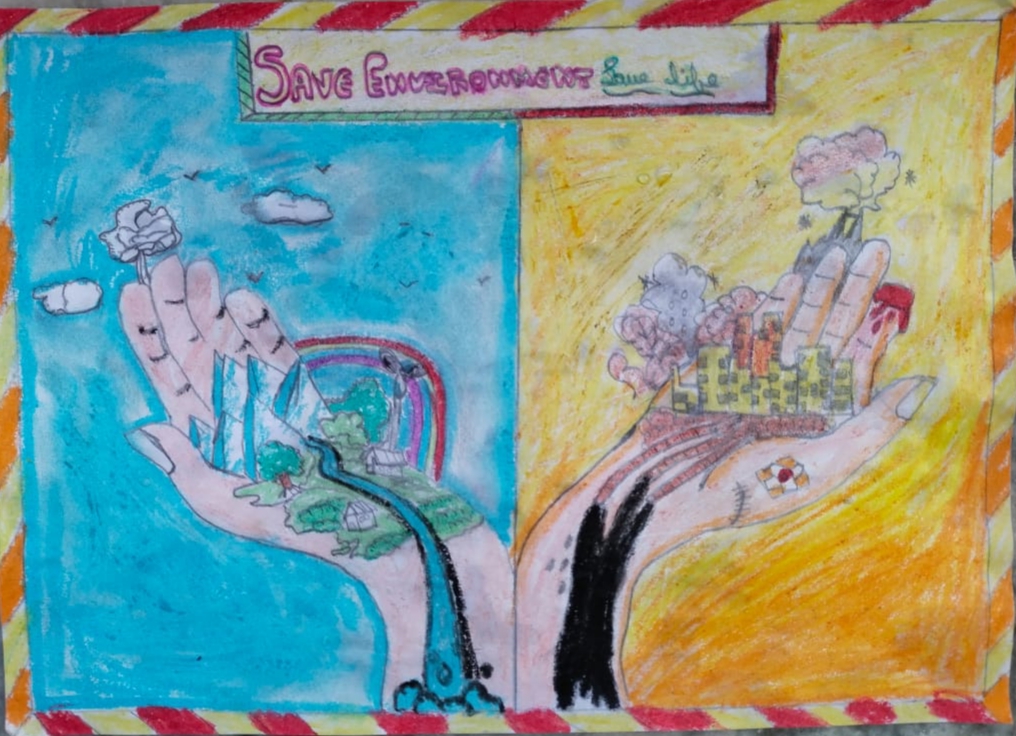 Students participated in drawing competition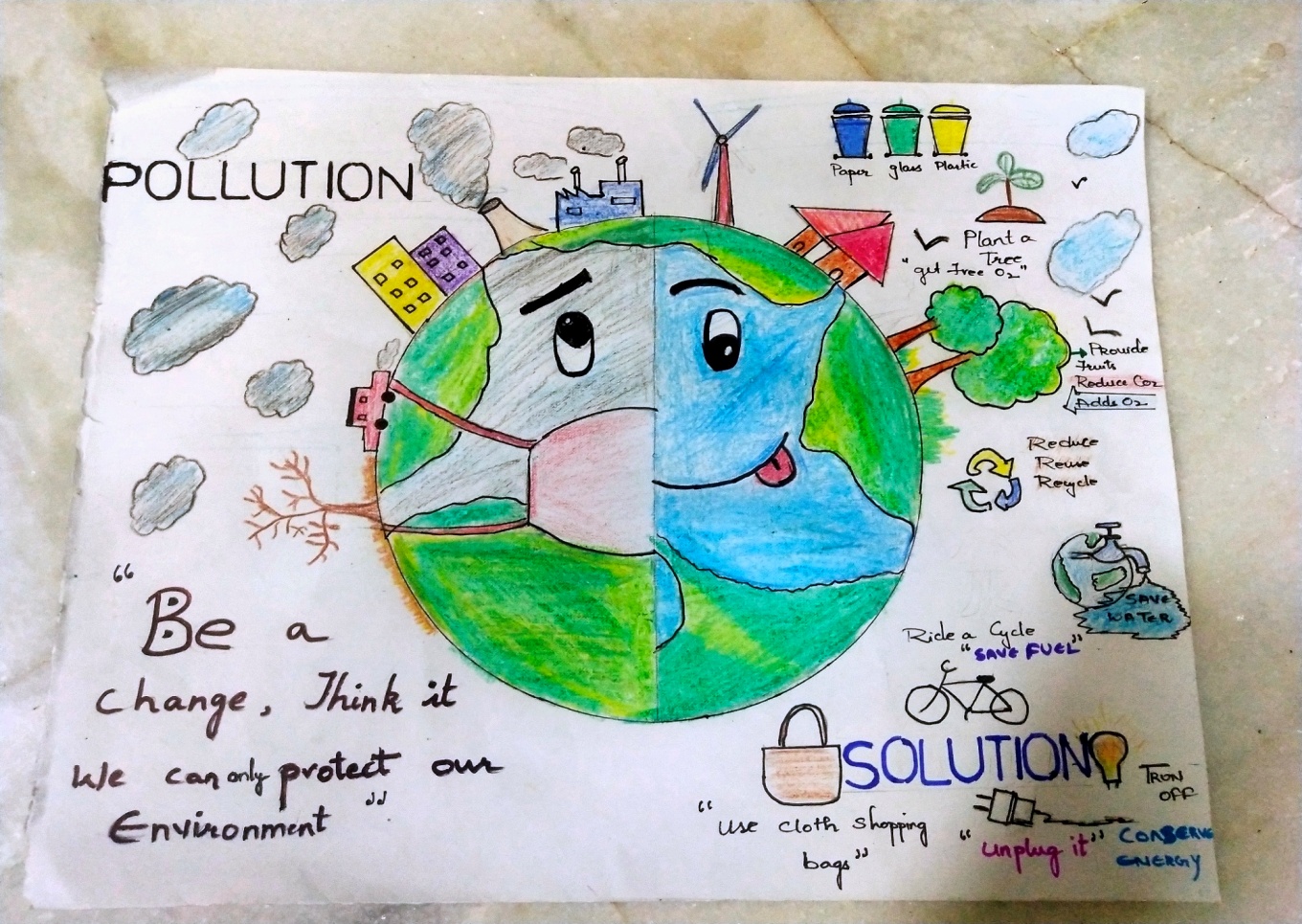 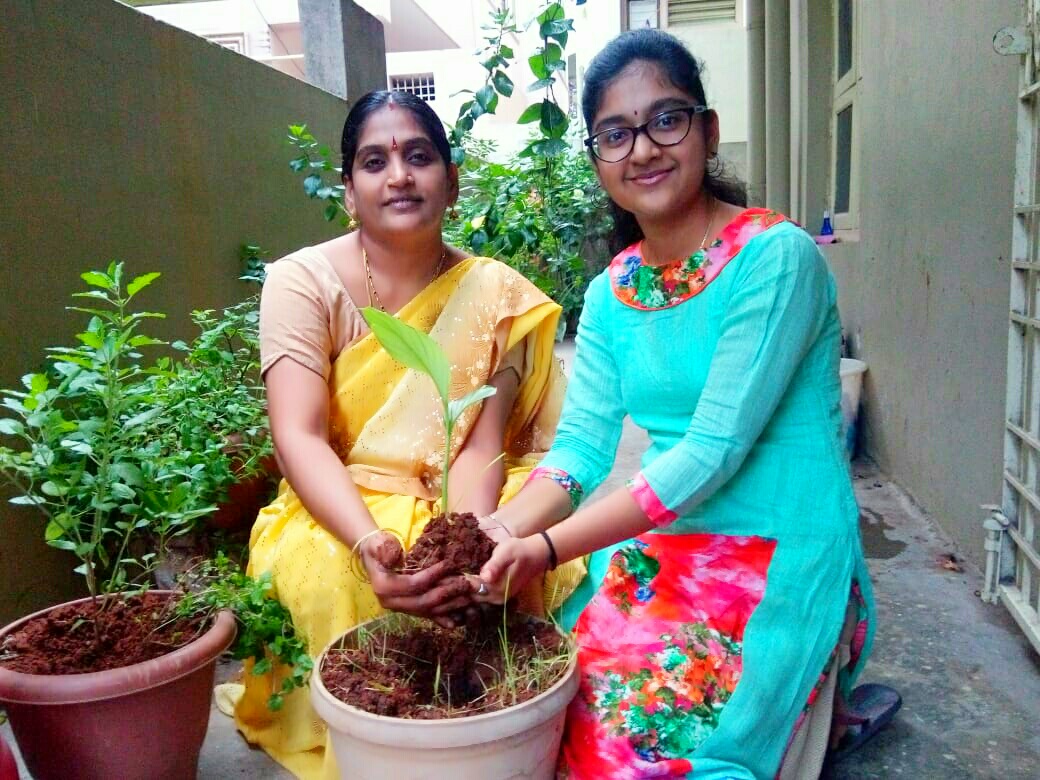 Pp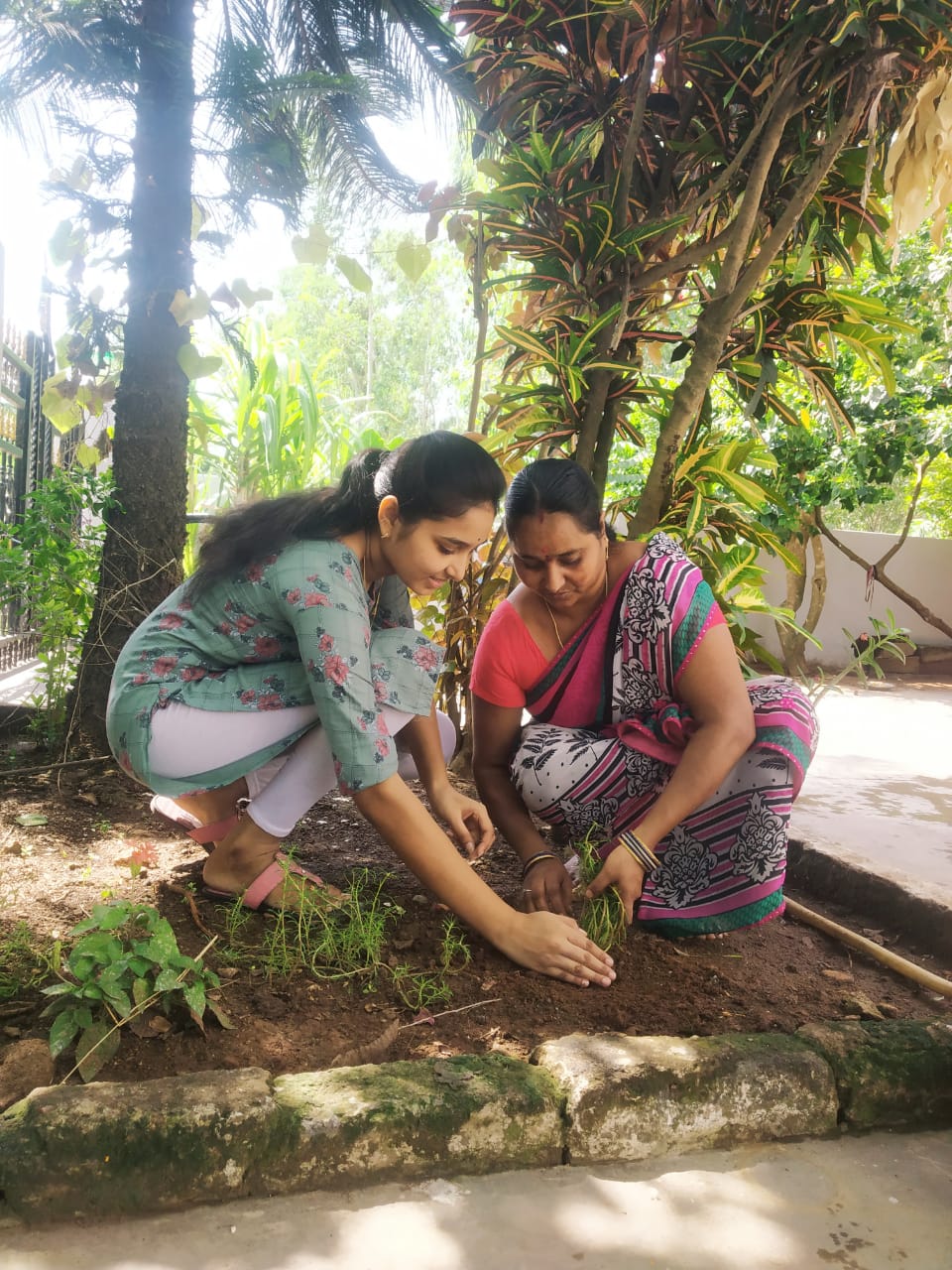 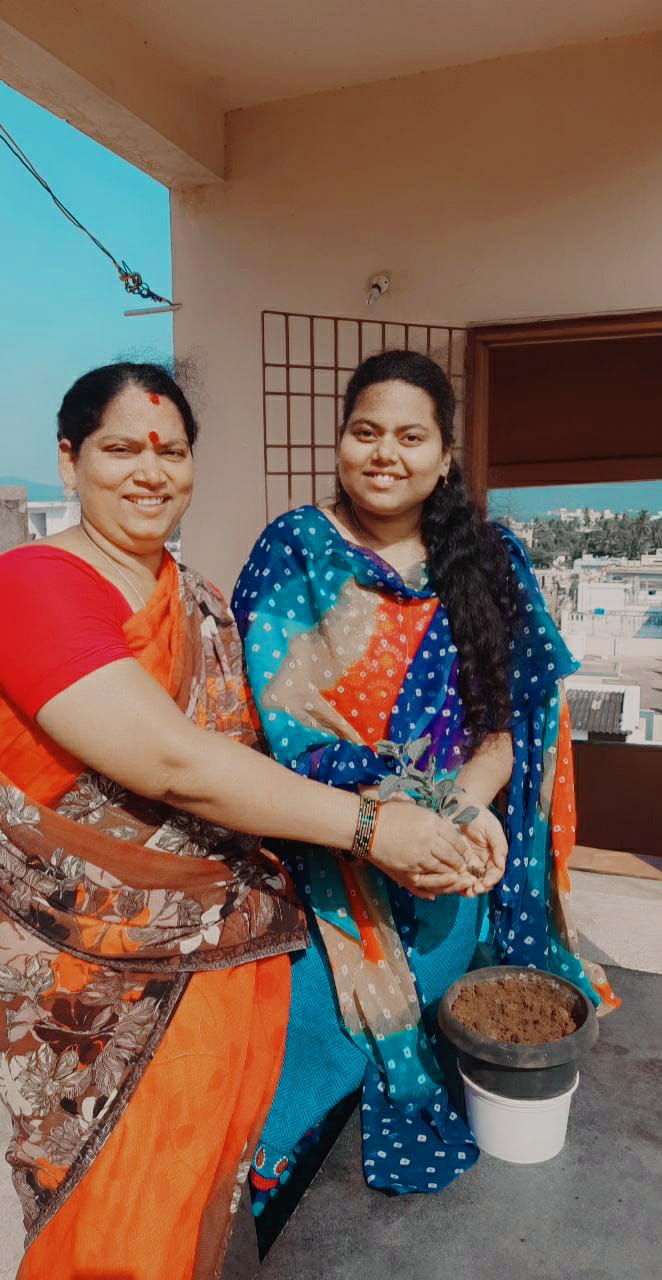 Plantation by students at home with their parents